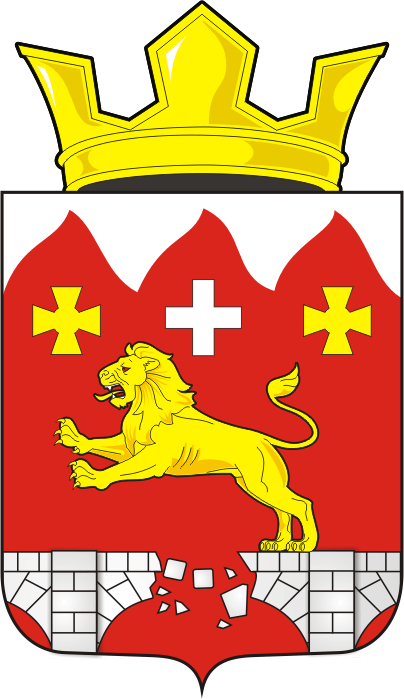 АДМИНИСТРАЦИЯ БУРУНЧИНСКОГО СЕЛЬСОВЕТАСАРАКТАШСКОГО РАЙОНА ОРЕНБУРГСКОЙ ОБЛАСТИП О С Т А Н О В Л Е Н И Е____________________________________________________________17.05.2021                              с. Бурунча                                 № 23-пОб отмене нормативного правового акта администрации Бурунчинского сельсовета Саракташского района Оренбургской области В соответствии с частью 3 статьи 14 Федерального  закона Российской Федерации №131- ФЗ от 06.10.2003 «Об общих принципах организации местного самоуправления в Российской Федерации», руководствуясь Уставом муниципального образования Бурунчинский сельсовет Саракташского района Оренбургской области:   1. Отменить Постановление администрации муниципального образования Бурунчинский сельсовет Саракташского района Оренбургской области от 10.03.2021г № 14-п «Об утверждении Порядка принятия решений об отнесении возникших чрезвычайных ситуаций к чрезвычайным ситуациям муниципального характера» как принятое за пределами полномочий.  2.     Настоящее постановление вступает в силу со дня его подписания, подлежит обнародованию и размещению на официальном сайте муниципального образования Бурунчинский сельсовет Саракташского района Оренбургской области.        3.    Контроль за исполнением настоящего постановления оставляю за собой.Глава  сельсовета								   А.Н.ЛогиновРазослано: прокуратуре района, администрации района